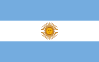 8.3. LEY 219 (RENUMERADA BAJO EL Nº 2154) LEY DE FALTAS Y CONTRAVENCIONES, JUJUY (ARGENTINA)Art. 63.– En los bailes públicos se prohíbe: (…)4) El baile inmoral o hacerlo entre los hombres.